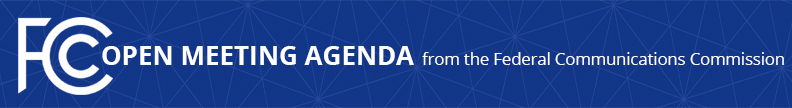 Media Contact: Mark Wigfield, 202-418-0253mark.wigfield@fcc.gov For Immediate ReleaseFCC ANNOUNCES TENTATIVE AGENDA FOR OCTOBER OPEN MEETING  -- WASHINGTON, October 4, 2019—Federal Communications Commission Chairman Ajit Pai announced that the items below are tentatively on the agenda for the October Open Commission Meeting scheduled for Friday, October 25, 2019:Enforcing Rural Broadband Quality Standards – The Commission will consider an Order on Reconsideration that would ensure that carriers receiving high-cost universal service support to deploy rural broadband are accountable to consumers, taxpayers, and the Commission, while providing flexibility for smaller carriers, by making targeted modifications to the testing procedures that carriers must use to show that their networks perform at the Commission’s speed and latency standards .  (WC Docket No. 10-90)911 Fee Parity – The Commission will consider a Declaratory Ruling that would clarify section 6(f)(1) of the New and Emerging Technologies 911 Improvement Act of 2008 and ensure regulatory parity in 911 fees between VoIP services and traditional telecommunications services.  (WC Docket No. 19-44)Broadcast Antenna Siting – The Commission will consider a Notice of Proposed Rulemaking that would seek comment on whether the common antenna siting rules for FM and TV broadcaster applicants and licensees dating back to 1945 should be revised or eliminated given the current broadcasting marketplace. (MB Docket Nos. 19-282, 17-105)Petition for Determination of Effective Competition – The Commission will consider a Memorandum Opinion and Order that would find that Charter faces effective competition from AT&T’s online video streaming service in franchise areas in Massachusetts and Hawaii. (MB Docket No. 18-283)Tariff Rules Modernization – The Commission will consider a Report and Order that would amend its tariffing rules to better align them with the reality of easy electronic access to tariff filings.  (WC Docket Nos. 18-276, 17-308)Expediting the Conclusion of the 800 MHz Band Reconfiguration – The Commission will consider an Order and Sixth Further Notice of Proposed Rulemaking that would streamline rules and procedures to expedite the successful completion of the 800 MHz band reconfiguration initiative, lower program costs and administrative burdens, and continue to alleviate interference to public safety licensees. (WT Docket No. 02-55).Public Drafts of Meeting Items – The FCC publicly releases the draft text of each item expected to be considered at the next Open Commission Meeting.  One-page cover sheets are included in the public drafts to help summarize each item.  All these materials will be available on the FCC’s Open Meeting page: www.fcc.gov/openmeeting.The Open Meeting is scheduled to commence at 10:30 a.m. EDT in the Commission Meeting Room (Room TW-C305) of the Federal Communications Commission, 445 12th Street, S.W., Washington, D.C.  While the Open Meeting is open to the public, the FCC headquarters building is not open access, and all guests must check in with and be screened by FCC security at the main entrance on 12th Street.  Open Meetings are streamed live at www.fcc.gov/live and can be followed on social media with #OpenMtgFCC.Press Access – Members of the news media are welcome to attend the meeting and will be provided reserved seating on a first-come, first-served basis.  Following the meeting, the Chairman may hold a news conference in which he will take questions from credentialed members of the press.  Afterwards, senior policy and legal staff will be made available to the press for questions related to the items on the meeting agenda.  Commissioners may also choose to hold press conferences.  Press may also direct questions to the Office of Media Relations (OMR).  Questions about credentialing should be directed to OMR.            ###
Media Relations: (202) 418-0500 / ASL: (844) 432-2275 / TTY: (888) 835-5322 / Twitter: @FCC / www.fcc.gov This is an unofficial announcement of Commission action.  Release of the full text of a Commission order constitutes official action.  See MCI v. FCC, 515 F.2d 385 (D.C. Cir. 1974).